Tisztelt Képviselő-testület!Törökszentmiklós Városi Önkormányzat – a sporttal kapcsolatos feladatokról és a sporttevékenység támogatásáról szóló 17/2015. (VI. 19.) számú rendeletében (továbbiakban Rendelet) elfogadott szempontok szerint, pályázat alapján támogatja a törökszentmiklósi sportszervezetek működését. A 2016. évi költségvetésből a sportszervezetek működésének támogatására 21.000.000,- Ft került elkülönítésre. A támogatási keret felosztásáról a Képviselő-testület dönt.Ez évben tizenhárom sportszervezet igényelt sportegyesületi támogatást. Az egyesületek által 2016. évre igényelt összes támogatás összege: 37.050.000,- Ft, tehát az igényelt összeg a kiosztásra kerülő keret több mint másfélszerese.Törökszentmiklósi Diák Atlétikai Klub2015. évi önkormányzati támogatás: 3.300.000,- Ft.2015. évi teljes költségvetés: 7.027.988,- Ft.2016. évre igényelt támogatás: 4.000.000,- Ft, ebből az utánpótlásra fordítandó összeg 3.500.000,- Ft.A pályázat rövid szakmai tartalma:A klub edzéseit 60 fő látogatja, 50 fő 18 éven aluli és 10 fő 18 éven felüli, egy főállású és 2 mellékállású edző irányításával. Helyi lakos és helyi oktatási intézmény diákjai 60 fő. 2016-ban szeretnék elérni, hogy 100 sportolójuk legyen. 2016-ban is szeretnének részt venni a Magyar Atlétikai Szövetség által összeállított versenynaptárban szereplő bajnokságokon (csatolva a pályázati anyaghoz). Az ezekre való felkészülést szolgálják a megyei, budapesti és minősítő versenyek. Több atléta készül nemzetközi versenyekre (Hollandia, Brazília, Románia, Magyarország). Eddig minden évben július hónapban pihenőt kaptak a versenyzők, de a versenyrendszer átalakításával erre már nincs lehetőség. A felkészülésük egész évre vonatkozik.R. Tóth Norbert tagja a Heraklész Program Magyar Válogatott keretének, amely a siker mellett jelentős kiadással is jár. Szilágyi Réka és Rivasz-Tóth Norbert bekerültek a Magyar Atlétikai Szövetség által kiadott 2016-os Olimpiai keretbe. Felkészítésük és versenyeztetésük jelentős kiadásokkal jár, hisz az olimpiára készülni több költséget vonz. Az eredményeknek és az egyre javuló edzéskörülményeknek köszönhetően a Klub az országban egyedüliként Gerelyhajító Szakműhely lett. Költségvetésükhöz mérten igyekeznek minél több versenylehetőséget kihasználni azért, hogy sportolóik a versenyeken minél jobb eredményeket érjenek el. 2016-ban szeretnének városunkban gyermek, ifjúsági, junior, U23-as és felnőtt meghívásos versenyeket rendezni városunkban, melyhez szükség van a salakos futópálya felújítására, valamint a távolugró nekifutó és távolugró gödör felújítására.Az Atlétikai Klub sikeres együttműködést tart fent két általános iskolával és két középiskolával, segítséget nyújt számukra szakmai és sporteszköz biztosítása terén.A fenti program sikeres megvalósításának nagyban feltétele az önkormányzat által megítélendő anyagi támogatás mértéke.Törökszentmiklósi Birkózó és Diáksport Klub2015. évi önkormányzati támogatás: 3.600.000,- Ft.2015. évi teljes költségvetés: 14.578.500,- Ft.2016. évre igényelt támogatás: 3.900.000,- Ft, ebből utánpótlásra fordítandó összeg 3.900.000,- Ft.A pályázat rövid szakmai tartalma:A klub keretében rendszeresen sportolók száma 128 fő, ebből 18 év alatti 105 fő, 18 év feletti 23 fő. Óvodatorna keretében 350 gyermeknek tartanak rendszeres foglalkozást. A sportági szakszövetségnél igazolt versenyzők száma összesen 85 fő, 2 edző biztosítja a felkészülésüket. Helyi lakos és helyi oktatási intézmény diákjai 116 fő.Az önkormányzati támogatást a versenyeztetés, valamint a klub működtetéséhez szükséges alapfeltételek biztosítására kívánják felhasználni:- edzői bér finanszírozása, versenybírói díjak,- sportolók utazási-, szállásköltségei, edzőtábor- sportorvosi költségek, sportszerek, sportfelszerelések- ügyviteli költségek, reklám- és propaganda kiadások- szakemberek továbbképzése.Eredményesség szempontjából továbbra is szeretnék tartani a nagy sportolói létszámot, versenyeken diák és serdülő korosztályban diákolimpián és magyar bajnokságon 15 versenyzőt várnak pontszerző helyre, ebből 6 dobogó helyezést és három bajnoki címet várnak. Két versenyzőjük tagja az utánpótlás válogatott keretnek, tőlük eredmények, nemzetközi szereplést várnak. Kadet, junior és felnőtt versenyzőiktől az egyéni és csapatbajnoki mérkőzéseken az elmúlt évi eredményeket szeretnék megtartani. Az óvodák részére továbbra is biztosítani szeretnék a rendszeres délelőtti sportfoglalkozásokat és a kapcsolódó versenyeket. Nyári táborukat kibővítve fogadják a térségből érkező sportolókat. Az eredmények elérése érdekében harmincnyolc versenyen tervezik részvételüket, ebből négy versenyt városunkban rendeznek meg.Törökszentmiklósi Kézilabda Egyesület2015. évi önkormányzati támogatás: 2.400.000,- Ft2015. évi teljes költségvetés: 118.777.956,- Ft.2016. évre igényelt támogatás: 6.000.000,- Ft, ebből az utánpótlásra fordítandó összeg 4.500.000,- Ft.A pályázat rövid szakmai tartalma:A sportszervezet keretében rendszeresen sportolók száma összesen 325 fő. Ebből 18 év alatti 248 fő, 18 év feletti 77 fő, a sportági szakszövetségnél igazolt versenyzők száma 295 fő, regisztrált 30 fő (óvodás). Helyi lakos 291 fő, helyi oktatási intézmény diákja 217 fő.A TKE 2011. augusztus 1. óta nagyszabású utánpótlás programot indított, amely biztosítja a gyerekek kézilabdázási lehetőségeit 6 éves kortól a felnőtté válásig. Mind a 295 igazolt játékos saját korcsoportjában versenyez hétről hétre különböző bajnoki rendszerekben. A több mint 240 gyermek foglalkoztatása jelentős összeget igényel az NB1/B-ben szereplő felnőtt csapatuk mellett. Jelenleg minden korosztályban versenyeztetnek, ami országos szinten is kimagaslónak számít. Ezeknek a csapatoknak az utaztatása, versenyeztetése és felkészítése komoly összeget igényel. Az egyesület az utánpótlás nevelésre kívánja felhasználni a támogatást. Többek között a versenyeztetéshez szükséges játékengedélyek, sportorvosi vizsgálatok, nevezési díjakat, a mérkőzésekre való utazás, terembérleti díjak, pályahitelesítési díj, játékvezetők kifizetéséhez.Az egyesület a fent felsorolt edzések eredményeként igyekszik a lehető legjobb eredményekkel öregbíteni a város hírnevét. NB1/B felnőtt és NB1/B junior bajnokság serdülő fiú, lány bajnokság, női, férfi megyei bajnokság. Az utánpótlás pedig az Országos Gyermek Bajnokságban szerepel (LU11, LU13, FU12, FU14), a kisebbek pedig az Országos Kisiskolás Bajnokságban szerepelnek (U10,9,8,7 korosztályokban, fiú és lány vonalon). Ezen kívül a szivacsosok az MKSZ által szervezett Sulikézi bajnokságban is. A mérkőzések rendszeresen június első hétvégéjéig tartanak. Majd augusztusban csapataik edzőtáborokban kezdik a felkészülést. A következő évad bajnokságai pedig szeptemberben kezdődnek. Az idén is foglalkoznak óvodás korú gyermekekkel, akik heti rendszerességgel Ovikézi foglalkozásokon vesznek részt.ZANSHIN SHOTOKAN KARATE Egyesület2015. évi önkormányzati támogatás: 850.000,- Ft.2015. évi teljes költségvetés: 1.742.162,- Ft.2016. évre igényelt támogatás: 1.470.000,- Ft, ebből utánpótlásra fordítandó összeg: 735.000,- Ft.A pályázat rövid szakmai tartalma: Az egyesület keretén belül rendszeresen sportolók száma összesen 26 fő, ebből 18 év alatti 10 fő, és 18 év feletti 16 fő. Igazolt versenyzők száma összesen 8 fő, regisztrált sportolók száma 20 fő. Az egyesület 2008-ban kezdte meg a tatami beszerzését, melynek keretében részben önkormányzati, részben pályázati, részben szülői támogatásból sikerült egy 80 m2-es edzőszőnyeget megvásárolni. Ahhoz, hogy Törökszentmiklós is színhelye lehessen versenyek megrendezésének, a jelenlegi 80 m2-es edzőszőnyeg helyett szükséges a 100 m2-es, valamint a biztonságos, balesetmentes szakmai munka érdekében védőfelszerelések vásárlása. Illetve már sajnos pótlásra szorul a meglévő készletük, mivel a tatamijaikat a Hunyadi Ált. Isk. is használja.A sportszervezet 2016-os versenynaptára és a teljesítménytúra naptáruk jóval tartalmasabb, mint az eddigiek. A számos lehetőség közül az idén többet választottak ki, bízva a sikeres forrásteremtésben, teljesítve a tagság igényeit és pártolóit, támogatóik elvárásait is. A pályázatban részletezett országos versenyeken, edzőtáborokban kíván részt venni, melyek nagy anyagi terhet rónak az egyesületre. Szeretnének fokozott figyelmet fordítani a nem egészséges sportolóikra (légzőszervi megbetegedésben szenvedő, cukorbeteg, hiperaktív-magatartászavaros gyermek) és minél több edzőtábori részvételbe bevonni őket.CLAAS HUNGARIA VTSK2015. évi önkormányzati támogatás: 200.000,- Ft.2015. évi teljes költségvetés: 736.575,- Ft.2016. évre igényelt támogatás: 350.000,- Ft, ebből utánpótlásra fordítandó összeg: 0,- Ft.A pályázat rövid szakmai tartalma:A sportszervezet keretében rendszeresen helyi lakosú sportolók száma 18 fő, mindannyian 21 év felettiek. Felkészülésükben két szakoktató és egy sportoktató tevékenykedik. Az elnyert támogatást a klubversenyeken való részvételre és utazási költségekre, az alapvető működési feltételek biztosítására kívánják felhasználni. Tömegsport révén a mindenkori versenymeghívások és kupaversenyek a mérvadóak a klub aktivitását illetően. Törökszentmiklósi Tenisz Klub2015. évi önkormányzati támogatás: 350.000,- Ft.2015. évi teljes költségvetés: 737.829,- Ft.2016. évre igényelt támogatás: 450.000,- Ft, ebből az utánpótlásra fordítandó összeg 225.000,- Ft.A pályázat rövid szakmai tartalma:A sportszervezet keretében résztvevő rendszeresen sportolók száma összesen 63 fő, ebből 42 fő 18 év alatti és 21 fő 18 év feletti. A szakmai irányítást 2 edző biztosítja. Jelenleg az egyesületnek az alapvető működési feltételei sem biztosítottak. A pályázat által ezeknek az anyagi fedezetét kívánják megteremteni. Elengedhetetlenül szükséges megfelelő salakpálya, öltöző, tisztálkodási lehetőség, mellékhelyiség kialakítása. Céljuk a sportág népszerűsítése, utánpótlás keresés valamint nevelés, ingyenes tanfolyami oktatások szervezése. Felnőtt női és férfi tagjainak pályahasználati lehetőséget biztosít, azonban az utánpótlás részére sportfelszereléseket (ütő, labda) is szeretnének vásárolni. 2016-ban is részt kívánnak venni az aktív versenyzésben is egy férfi csapattal és több korosztályos versenyen is nyáron 2 játékossal.Törökszentmiklósi Football Club2015. évi önkormányzati támogatás: 4.650.000,- Ft2015. évi teljes költségvetés: 30.554.512,- Ft. 2016. évre igényelt támogatás: 9.150.000,- Ft, ebből utánpótlásra fordítandó összeg 6.405.000,- Ft.A pályázat rövid szakmai tartalma:A klub keretében rendszeresen sportolók száma összesen 123 fő, ebből 18 év alatti 92 fő, 18 év feletti 31 fő. Helyi lakos 100 fő és helyi oktatási intézmény diákja 91 fő. A sportági szakszövetségnél igazolt versenyzők száma 111 fő, regisztrált sportolók száma 12 fő. A szakmai irányítást 6 fő végzi. Hét korosztályos csapatot működtetnek (ffi felnőtt, U19, U16, U13, U11, U9, U7, U8), 6 fő edzővel. A bajnoki évad június közepéig tart, majd rövid pihenő után kezdődik a nyári felkészülés a következő 2016/17-es bajnoki évadra. Feladatuk és céljuk, hogy segítsék a fiatal saját nevelésű játékosaikat tudásuk kiteljesedésében, bizonyítva ezzel a sportágra való rátermettséget is. Az U19-es csapatuk eltérő a felnőtt csapat programjától, az U16-os csapattal egy napon játszanak a kiemelt bajnokságban, ahol 6 csapat szerepel. Jelenleg a második helyen állnak a tabellán, ami szép eredmény. Az itt folyó munka célja a játékosok mentális, kondicionális, taktikai, technikai fejlesztése a csapatszellem kialakítása, valamint olyan játékosok nevelése, akik alkalmasak lesznek a felnőtt csapathoz való kerüléshez. Az U16-os csapatban való rendszeres játéklehetőség a kiemelt bajnokságnak köszönhetően továbbfejlődésben, aminek célja az ifjúsági csapathoz való kerülés. Serdülő csapatuk a tavaszi fordulók előtt a harmadik helyről indul neki a tavaszi folytatásnak.  Az U11 és U13 korosztályos csapatok már a Bozsik Program versenyeztetési rendszerében működnek, amelyben az egyesület körzetvezető szerepkört kapott. Sok tehetséges játékos van ebben a korosztályban, akik közül van esély arra, hogy a Felcsúti Puskás Ferenc Labdarúgó Akadémiára bekerülhessen. Jelenleg Kardos Márk és Földi Attila a Megyei korosztályos válogatott tagja. Az U9 és U7 Bozsik korosztályos csapatoknál a szakmai feladatok közé tartozik a labdarúgás alapjainak megismertetése, megszerettetése, valamint a technikai képzés.Törökszentmiklósi Ökölvívó és Diáksport Klub2015. évi önkormányzati támogatás: 700.000,- Ft.2015. évi teljes költségvetés: 3.223.189,- Ft.2016. évre igényelt támogatás: 1.100.000,- Ft, a támogatás teljes összegét az utánpótlásra fordítanák.A pályázat rövid szakmai tartalma:A sportszervezet keretén belül rendszeresen sportolók száma összesen 27 fő, ebből 18 év alatti 24 fő, 18 év feletti 3 fő. Az igazolt versenyzők száma 22 fő, 2 fő edző végzi a szakmai irányítást.A 2016-os céljuk, még nagyobb szerep vállalása a fiatalok nevelésében, ezáltal erősíteni azok a sporthoz, valamint a városhoz való kötődését. Nem csupán a szakmai sikerekre, hanem az ifjúság mentális és fizikai egészségére is igyekeznek nagy hangsúlyt fektetni, egyben ápolni és tiszteletben tartani elődeik eredményeit, emlékét. Szeretnék városi szinten népszerűsíteni a sportágat, rendszeresen látogatni az iskolai intézmények testnevelés óráit, toborzást és sportbemutatókat tartani. A szakosztály összetétele sajnos hátrányos helyzetű gyerekekből áll. A sportágak közül az ökölvívásban van a legtöbb perifériáról bekerült gyerek. Van tehetségük, de nincs annyi pénzük, hogy a tagdíjat befizessék. A pályázati összeget a versenyeken való részvételre, utazási költségre, az alapvető működésre kívánják fordítani. Törekednek a klub létszámának bővítésére.Törökszentmiklósi Sakk Klub2015. évi önkormányzati támogatás: 250.000,- Ft.2015. évi teljes költségvetés: 358.100,- Ft.2016. évre igényelt támogatás: 350.000 Ft; a támogatásból az utánpótlásra fordítandó összeg 100.000,- Ft.A pályázat rövid szakmai tartalma:A klubban aktívan résztvevők száma összesen 17 fő, ebből 3 fő 18 év alatti, 14 fő 18 év feletti. Az igazolt versenyzők száma 3 fő, regisztrált sportolók száma 14 fő. Helyi lakos 9 fő, helyi oktatási intézmény diákja 0 fő. A szakmai irányítást 2 fő végzi. Fő céljuk Törökszentmiklós város és a környező települések sakkéletének szervezése, játék és versenyfeltételeinek biztosítása, valamint a várost képviselni a Megyei Sakk Csapatbajnokságban. A támogatásból szeretnék a házi versenyek számát emelni, az ezeken nyújtott teljesítményt jutalmazni. Részt kívánnak venni a márciusi megyei versenyeken.Törökszentmiklósi Kosárlabda Egyesület2015. évi önkormányzati támogatás: 200.000,- Ft2015. évi teljes költségvetés: 696.000,- Ft. 2016. évre igényelt támogatás: 700.000,- Ft, ebből az utánpótlásra fordítandó összeg 400.000,- Ft.A pályázat rövid szakmai tartalma:Az egyesületben aktívan résztvevők száma összesen 67 fő, ebből 23 fő 18 év alatti, 44 fő 18 év feletti. Az igazolt versenyzők száma 15 fő. Helyi lakos 39 fő és helyi oktatási intézmény diákjai 23 fő.Az egyesület 2011 decemberében alakult. Az előző években azonban már csapataikkal részt vettek a Jász-Nagykun-Szolnok megyei Kosárlabda Szövetség bajnokságain különböző korcsoportokban. 2009-ben serdülő fiú csapatuk a negyedik helyen zárt, 2010-ben pedig a gyermek bajnokságban zártak a negyedik helyen. Legnagyobb sikerüket 2011-ben érték el, amikor a megyei férfi bajnokságban második helyen végeztek. Az eredmények és az igények alapján alapították meg az egyesületet, így a 2011/2012-es bajnoki évadban már így képviselték városunkat. A felnőtt csapatuk mérkőzéseit is a Bercsényi Miklós Gimnázium tornatermében tudja lebonyolítani, ami nem teljesen alkalmas erre a célra. Tavaly elkezdték a palánk felújításával kapcsolatban megkeresni a helyi vállalkozók, vállalatokat. Ezeknek a megbeszéléseknek a végeredményeként elhatározták, hogy pályáznak a látványsportágak támogatására a TAO-s pénzekből. Ezzel kapcsolatos előkészületeket már meg is kezdték.Elsődleges feladatuk továbbra is a kosárlabda sport népszerűsítése, a megfelelő tömegbázis kiépítése. Szorosan együtt kívánnak működni a helyi iskolákkal és a megyei szakszövetséggel. A helyi gimnáziumi kosárlabda csapatot kívánják beépíteni az utánpótlásképzésükbe. Céljuk, hogy a lehető legtöbb gyermeket tudják bevonni a sportágba.  Az egyesület idén lesz öt éves, ezért hagyományteremtő szándékkal szeretnének december 6-án Miklós Napi Kupát rendezni, 4 középiskolai és 4 felnőtt csapat részvételével. Törökszentmiklósi Székács Kézilabda Egyesület2015. évi önkormányzati támogatás: 3.000.000,- Ft2015. évi teljes költségvetés: 62.159.033,- Ft.2016. évre igényelt támogatás: 7.600.000,- Ft, ebből az utánpótlásra fordítandó összeg 5.320.000,- Ft.A pályázat rövid szakmai tartalma:Az egyesületben aktívan résztvevők száma összesen 149 fő, ebből 102 fő 18 év alatti, 47 fő 18 év feletti. Az igazolt versenyzők száma 137 fő, helyi lakos 149 fő, helyi oktatási intézmény diákja 120 fő. Az egyesület 2003-ban alakult utánpótlás nevelő jelleggel. Ezt megelőzően a Székács Elemér Szakközépiskola keretein belül több évtizedig neveltek utánpótlást a világszínvonalú magyar kézilabda számára. 2003-ban vált szükségessé az önálló egyesület megalakulása, mely a továbbiakban az iskolától függetlenül, annak nevét felvéve működik tovább. Az egyesület alapszabályában rögzítve együttműködve és segítve a Székács Elemér Szakiskolát. 2012-ben együttműködési megállapodást kötöttek a törökszentmiklósi Bethlen Gábor Református Általános Iskolával, melynek értelmében segítik és támogatják kézilabda csapataikat a korosztályos bajnokságban való részvételüket. Utánpótlás korosztályaik heti 5 alkalommal 2-2 órában edzenek.  Az egyesület kiemelt feladatának tekinti a Székács Elemér Iskola diáksportköri tevékenységének ellátását, a tanulók tehetséggondozását. A verseny- és élsportban továbbra is az NB I/B. osztályában szeretnének szerepelni, illetve a következő évben anyagi lehetőségeik kedvező alakulása esetén meg szeretnék erősíteni helyzetüket az NB I/B. osztályban. Azon játékosaik számára, akik az utánpótlás programjuk keretében fejlődtek, de még játéktudásuk alapján nem elég érettek az NB I/B. osztályra, csapatot szeretnének indítani a megyei első osztályban, hogy rendszeres játéklehetőséggel biztosítani tudják továbbfejlődésüket. Szentmiklósi Focisuli UNSE2015. évi önkormányzati támogatás: 1.500.000,- Ft.2015. évi teljes költségvetés: 7.873.984,- Ft.2016. évre igényelt támogatás: 2.080.000,- Ft, ebből az utánpótlásra fordítandó összeg 2.080.000,- Ft.A pályázat rövid szakmai tartalma:A sportszervezet keretén belül rendszeresen sportolók száma összesen 73 fő, ebből 18 év alatti 60 fő, 18 év feletti 13 fő. Az igazolt versenyzők száma 73 fő, regisztrált sportoló 41 fő. Helyi lakos és helyi oktatási intézmény diákja 111 fő.Az egyesület 2010-ben alakult. Az egyesület célja a sporton keresztül a gyermekek személyiségének fejlesztése, tehetséges gyermekek kiválasztása, versenyre való felkészítése. Rendszeres testgyakorlás feltételeinek biztosítása, illetve sporttanfolyamok működtetése. Alakulásuk óta egyre erősebb, stabilabb egyesületté válnak, gyarapodik igazolt focistáinak létszáma, ezért okkal tervezhetnek egyre merészebb terveket a labdarúgás sportélet területén. Minden év augusztusában, megrendezik a törökszentmiklósi strandon az egyhetes edzőtáborukat. A Magyar Labdarúgó Szövetség egy új szakmai projektjének köszönhetően egy sokkal szigorúbb, szervezettebb, a szakmaiságban következetesebb Otp Bank Bozsik Programot indított az U7-től az U13-as korosztályig minden korosztályban és körzetben. Minden korcsoportban több és szervezettebb körülmények között, négy fordulóban vettek részt a Bozsik tornán induló csapatok, melyeknek az anyagi költségeiben is segítséget biztosított az MLSZ.Pánthy Asztalitenisz Sportegyesület2015. évi önkormányzati támogatás: -2015. évi teljes költségvetés: 76.900,- Ft. 2016. évre igényelt támogatás: 200.000,- Ft, ebből az utánpótlásra fordítandó összeg 80.000,- Ft.A pályázat rövid szakmai tartalma:Az egyesületben aktívan résztvevők száma összesen 14 fő. Az igazolt versenyzők száma 3 fő. Helyi lakos és helyi oktatási intézmény diákjai 12 fő.Az egyesület alapvető programjának tartja, hogy Törökszentmiklóson minél több ember megismerje az egyesületet és az asztalitenisz sportágat. Jelenleg a Pánthy Endre Kat. Ált. Iskola tornatermében tartják edzéseiket, amiért bérleti díjat nem kell fizetniük, cserében a Pánthy-s gyerekeknek ingyen asztalitenisz oktatást és szakköröket tartanak. Jelenleg 5 db pinpongasztalon zajlanak az edzések, edzésekre 25 fő jár rendszeresen heti két alkalommal. Kortól, nemtől, tudásszinttől függetlenül jelentkezhetnek hozzájuk gyerekek. Általános programjuk mellett egyénre lebontott edzéstervvel készülnek a jelentkezőknek. Fontos elemei edzéseiknek az ügyességi játékok, játékos erőnléti edzések a gyerekeknél, ami a koncentrációs képességüket és kitartásukat is erősíti, fejleszti. Eközben elsajátítja az alapütések fonák, tenyeres oldal használatát. Fél év után általában már belejönnek annyira a gyerekek, hogy az egyenes kontra leütésekből szépen lassan egyre pörgetettebb, nyesettebb labdákkal is próbálkozzanak. Igazolt játékosuk 3 fő, akik a Szolnok megyei másodosztályban indulnak és itt értek már el megyei ezüstérmes és negyedik helyezést is. A megyei másodosztály jellemzően felnőtt bajnokság, de a törökszentmiklósi csapat egyik tagja serdülő korosztályú 14 éves gyermek.Terveik között szerepel idén is megmérettetni magukat az egyre erősebb és több csapattal kiegészült megyei másodosztályban, ahol tavaly 11 csapat nevezett és indult. Szeretnének egy-egy megyei újonc korosztályban elinduló csapatot megszervezni és indítani fiú és lány csapatok létrehozásával. Fejlődési lehetőségeinek kérdése a pénz. Ha nagyobb helyiségben tudnának edzeni, akkor nagyobb létszámú edzéseket tarthatnának és megfelelő minőségű felszerelést vehetnének, így sokkal nagyobb eséllyel tudnának kinevelni olyan tehetséges fiatal versenyzőket, akik megállnák a helyüket versenykörülmények között is.Tisztelt Képviselő-testület! 2016. március 21. napján összeült a Konzultatív Tanács egy formális egyeztetésre, mely a pályázatokat áttekintette és a rendeletünkkel összhangban kialakította álláspontját. Ennek megfelelően a város sportszervezeteinek 2016. évi működési célú támogatási keretének felosztását az alábbi táblázat szerint javaslom:Kérem a tisztelt Képviselő-testületet a határozati javaslatnak az előterjesztésben javasolt támogatási összegekkel történő elfogadását.Törökszentmiklós, 2016. március 21.Markót Imrepolgármester____/2016. (_____) Kt.  H a t á r o z a t:A Törökszentmiklóson működő sportegyesületek 2016. évi támogatásáról szóló pályázat elbírálásáról1.) 	Törökszentmiklós Városi Önkormányzat Képviselő-testülete a város sportszervezetei 2016. évi működési célú támogatási keretének felosztását az alábbiak szerint fogadja el:2.) 	A támogatott sportszervezetekkel Törökszentmiklós Városi Önkormányzat a határozat 1. sz. melléklete szerint támogatási szerződést köt. 3.) 	A támogatott sportszervezetek vezetői tudomásul veszik, hogy a támogatást csak arra a célra használhatják fel, amelyet a támogatási szerződésben rögzítettek, és mind pénzügyi, mind szakmai elszámolással tartoznak az Önkormányzat felé. A sportszervezet által megjelölt banknál illetve pénzintézetnél a határozat 3. sz. melléklete szerint egy felhatalmazó levelet kell kitöltetni, miszerint a bank, illetve a pénzintézet nyilvántartásba veszi a megítélt támogatási összeget. Ezen felhatalmazó levél a támogatási szerződés részét képezi.4) 	A Képviselő-testület felhatalmazza Markót Imre polgármestert a támogatási szerződések aláírására.Határidő: 	2016. április 8.Felelős:  	Dr. Majtényi Erzsébet jegyzőErről értesülnek:Markót Imre polgármesterDr.Majtényi Erzsébet jegyzőAz érintett sportegyesületek vezetőiSzervezési Osztály Közpénzügyi OsztályIrattár1. számú melléklet a     /2016. (     ) K. t. sz. határozathozTÁMOGATÁSI SZERZŐDÉSmely létrejött Törökszentmiklós Városi Önkormányzat (Törökszentmiklós, Kossuth Lajos utca 135. ) továbbiakban: Támogató, képviselője: Markót Imreés a _____________________________________________________________________ a továbbiakban: Támogatott, Képviselője: ___________________________________ Bankszámlaszáma: ________________________között az alábbiak szerint :      a.) A Támogató a …/2016. (…...) K. t. számú határozat alapján a Támogatottat sporttevékenységére tekintettel 2016. évben_____________ Ft, azaz: _________________________forint támogatásban részesíti az alábbi ütemezés szerint: I. ütem:_____________Ft; II. ütem:______________Ftb.) A támogatást a Támogatott a következő költségekre fordíthatja: edzői bérek és járulékaik finanszírozására,játékvezetői, versenybírói díjak fedezetére,terembérletre,sportolók utazási és szállás költségeire (edzőtáborozásra),étkezési költségre, melynek mértéke az önkormányzati támogatás 20 %-át nem haladhatja meg.sportorvosi költségekre,sportszerek, sportfelszerelések vásárlására,postai költségekre,sportszakemberek továbbképzésére,a sporttevékenységgel közvetlenül összefüggő reklám- és propaganda kiadásokra.Nevezési díjak, átigazolási díj, versenyengedélyek, játékengedélyek;Sportszövetségi tagdíjak;Pályahitelesítési díjak.Ügyviteli költségek (ügyviteli gépek beszerzésének kivételével!)Az önkormányzati támogatással megrendezésre kerülő sport rendezvényekkel kapcsolatos kiadványokon (meghívó, prospektus, egyéb kiadvány, sajtómegjelenés, stb.), valamint a rendezvény helyszínén meg kell jelennie a városi önkormányzat támogatására felhívó tájékoztatásnak: „Jelen program Törökszentmiklós Város Önkormányzata támogatásával valósul meg.” és a város címerének.A sportág sajátosságait figyelembe véve a sportegyesületek mezeiken viseljék a város címerét, és/vagy Törökszentmiklós feliratot jól látható módon.A támogatás kifizetésének ütemezése:A jelen szerződés mindkét fél általi aláírását követő 15 munkanapon belül a Támogató átutalja a Támogatott bankszámlájára az I. sz.ütem szerinti támogatást. A Támogató az önkormányzati támogatás fennmaradó összegének utalását augusztus 15-ig teljesíti.3.) a.) A Támogatott a folyósított támogatás egész éves felhasználásáról 2017. január 25-ig kötelesek tételes, számlákkal igazolt elszámolást benyújtani, a szervezet gazdálkodásának egészéről pedig a pályázat benyújtásáig mérlegszintű pénzügyi elszámolást adni a Támogatónak, melyhez mellékelni kell a Támogatott Elnökségének, illetőleg arra jogosult döntéshozó szervének, azon határozatát, mely elfogadja az elszámolásról szóló beszámolót. Az elszámolást a szerződés mellékletét képező Segédletek alapján kell elkészíteni.b.) A támogatás kizárólag a Támogatott által benyújtott pályázatában szereplő szakmai tartalom megvalósítására és az 1. c.) pontban megjelenő kiadásokra fordítható, melyekről egy összesített, tételes kimutatás alapján, a számviteli és adójogszabályok által előírt formailag és tartalmilag megfelelő ÁFÁ-s számlák vagy a lentebb felsorolt bizonylatok másolatával alátámasztva kell elszámolnia az alábbiak szerint:- Az eredeti számlán szereplő termék beszerzésének, szolgáltatás igénybevételének szükségességét, jogosságát az egyesület részéről az arra jogosult (felhatalmazott) vezető záradék formájában, aláírásával igazolja, - az eredeti számlára rá kell vezetni „Önkormányzati támogatás terhére elszámolva”szövegrészt,- a számlát ezután le kell fénymásolni, majd- a másolatra kék tollal vagy pecséttel rá kell vezetni, hogy „A másolat az eredetivel mindenben megegyezik” (vagy ezzel megegyező tartalmú záradékszöveget),- ezután a fénymásolatot a képviselőnek vagy meghatalmazottnak kék tollal aláírásával és dátummal kell ellátnia.A hitelesítést a szervezet hivatalos képviseletére jogosult személynek kell elvégeznie. A képviselő akadályoztatása esetén meghatalmazott személy is eljárhat, ebben az esetben a képviselő által aláírt alakszerű meghatalmazás csatolása szükséges. (Az alakszerű meghatalmazáson szerepelnie kell a meghatalmazó, a meghatalmazott és az aláírásokat hitelesítő két tanú nevének, lakcímének és aláírásának.)A pénzügyi elszámolást, a támogatás tételenként való elszámolását a szakmai beszámolóval összhangban, egymás alátámasztásával kell megtenni.- Edzői bérek és járulékai:megbízási szerződésekkel, adó- és járulék elszámolásokkal alátámasztva- Játékvezetői, versenybírói díjak:versenybírói költségelszámoló nyomtatványok csatolásával;- Utazási, szállás, étkezési költségek:Utazási költséghez versenynaptár csatolása, útvonal, távolság feltüntetése.Tömegközlekedési eszköz, egyéb szolgáltató igénybevétele esetén számla csatolása, saját gépjármű igénybevétele esetén kiküldetési rendelvény, útnyilvántartás csatolása. A bizonylatok mellé névjegyzék, létszám adatok csatolása;Étkezési költségek:Törökszentmiklóson kívüli rendezvény/verseny esetében számolható el, abban az esetben, ha a távollét a 6 órát meghaladja. Az elszámolásban fel kell tüntetni a számla mellékleteként a rendezvény jellegét, helyszínét, idejét, a résztvevők létszámát;(az elszámolt költségek mértéke az önkormányzati támogatás 20 %-át nem haladhatja meg.)Szállás költség:Szállás igénybevétel szükségességének igazolása, igénybevevőkről névjegyzék;- Sportszer, felszerelés vásárlás:Beszerzések szükségességének igazolása, a használó részéről a felszerelés számlán, vagy külön jegyzéken történő átvételének elismerése.Raktárkészlet bemutatása;- Továbbképzési költségek: továbbképzés jellege, helye, résztvevő(k) neve. Felmerült költségek igazolása- Ügyviteli költségek: papír bankszámla vezetésének díja, a telefon- és internethasználat, papír, nyomtatópatron költsége és a könyvelő megbízási díja, ügyviteli gépek beszerzése nem számolható el.c.) A Támogatott az önkormányzati támogatásból származó pénzmaradványát köteles a pályázat elszámolásának időpontjában visszautalni a Támogató részére. A szükséges önerő legkisebb mértéke 30%.d.) Támogatott a részletes elszámolással együtt szakmai beszámolót készít, melynek tartalma a benyújtott pályázatban vállalt feladatok megvalósulására vonatkozik.    Az elszámolásokhoz a következő dokumentumok kerüljenek benyújtásra:Tételes naplófőkönyv és éves eredmény kimutatás tárgyidőszak (1-12 hó) vonatkozásában.Nyitó pénzkészlet alátámasztására az adott időszak állapotát tükröző bankszámla kivonat másolata és pénztárkönyv másolata.Saját erőként figyelembe venni kívánt bevétel alátámasztása pénzforgalmi bizonylattal (bankszámlakivonat másolata vagy pénztárbizonylat).Záró pénzkészlet alátámasztása adott év december 31-i állapotot tükröző bankszámla kivonat másolata és pénztárkönyv másolata.Teljességi nyilatkozat, melyben az egyesület vezetője nyilatkozik, hogy a naplófőkönyv illetve azzal egyenértékű kimutatás a valóságnak megfelelő, abban minden, adott időszakot érintő pénzforgalmi esemény rögzítésre került.A legfőbb döntéshozó testület által elfogadott számviteli beszámolót (mérleg), továbbá a közhasznú minősítéssel rendelkező szervezet a közhasznúsági jelentést, valamint hozzájáruló nyilatkozatot arról, hogy a közhasznúsági jelentés az önkormányzat honlapján közzétehető.e.) Ezen megállapodást bármelyik fél jogosult felmondani, melyet írásban három hónapos felmondási idővel lehet megtenni. a.) A Támogató jogosult azonnali hatállyal felmondani ezen megállapodást, ha a Támogatott a támogatásról határidőre nem nyújtja be elszámolását (3./a pont),adatszolgáltatási kötelezettségének nem tesz eleget,ha a Támogatott a támogatást a 1.c.) és 3.) pontokban meghatározottaktól eltérően használja fel. ha a Támogatott rendezvényein a Támogatott tagja, sportolója sportszerűtlen magatartást tanúsít, illetőleg a Támogatott rendezvényein nagy nyilvánosság előtt megbotránkoztatást, félelmet keltő esemény történik.ha bebizonyosodik, hogy Támogatott valótlan adatokat szolgáltat Támogató részére.b.) A Támogató azonnali hatályú felmondása esetén a Támogatott köteles a fel nem használt támogatás, valamint a 1.c.) ponttól eltérően felhasznált támogatás törvényes kamattal növelt összegének visszafizetésére. c.) Ha a Támogatott a 3. pontban foglaltak szerinti kötelezettségeit 2017. január 31-e után, a Támogató írásbeli felszólításában meghatározott határidőre sem teljesíti, 2017. évben önkormányzati támogatásban nem részesülhet.a.) A felmondást megelőzően annak szándékát írásban kell közölni és a közléssel egy időben a felek képviselői egyeztetni kötelesek egymással. Amennyiben a felmondás oka az egyeztetés alapján elhárítható, a felek a tárgyalás lényegét írásba foglalják.b.) Az egyeztetés eredménytelensége vagy meghiúsulása esetén gyakorolható a megállapodás azonnali hatályú felmondása, melyet írásban kell megtenni. a.) A felek ezen szerződés teljesítése során kötelesek együttműködni, és ennek során a másik fél által kért adatokat közölni, azok pontosságának ellenőrzése érdekében a nyilvántartásaikba betekintést engedni.Az adatszolgáltatás és a betekintés nem terjed ki a személyes adatokra, továbbá azon adatokra melyek megtekintése, átadása – jogszabály értelmében – a jogosult hozzájáruló nyilatkozata szükséges és ezen hozzájárulás hiányzik.b.) Az együttműködés keretében a Támogatott meghívja a Támogató képviselőjét legfőbb döntéshozó testületének (vezető szervének) üléseire.E szerződést a felek 2016. január 01-től 2016. december 31-ig terjedő időszakra kötik meg. Jelen szerződésben nem szabályozott kérdésekben Törökszentmiklós Városi Önkormányzat Képviselő – testületének 17/2015. (VI. 19.) sz. rendeletében (Sport Rendelet) foglaltak irányadóak. Amennyiben a Támogatott, ezen dokumentumokban szereplő bármely kötelezettségét megszegi, az e szerződés azonnali hatályú felmondását, valamint a – további évekre is kiterjedő hatállyal – a támogatásokból való kizárását vonhatja maga után.Törökszentmiklós, 2016. ………..2. számú melléklet a     /2016. (     ) K. t. sz. határozathozKÍSÉRŐLAPA ………………………………………..……………… sportegyesület……………………. évipénzügyi elszámolásáhozA kiadások és bevételek összesítéséhez az alábbi táblázatokat kell csatolni:Összesítés a pénzforgalomról:Törökszentmiklós, ……év …………hó …….nap																										________________________             egyesület vezetőjének aláírása3. számú melléklet a     /2016. (     ) K. t. sz. határozathozFELHATALMAZÓ LEVÉLTisztelt…………………………………..…………………………………..(hitelintézet neve és címe)Megbízom/megbízzuk Önöket az alább megjelölt fizetési számlánk terhére az alább megnevezett Kedvezményezett által benyújtandó beszedési megbízás(ok) teljesítésére a következőkben foglalt feltételekkel: A felhatalmazás időtartama:		visszavonásiga beszedési megbízáshoz okiratot nem kell csatolniTovábbi feltételek:	beszedési megbízásonkénti felső értékhatár a teljesítés pénznemétől függően: .................................. Ft (....... azonosító számú Támogatási Szerződésben rögzített támogatási összeg)/ vagy összeghatár nélküli benyújtási gyakoriság: napifedezethiány esetén a sorba állítás időtartama legfeljebb 35 napfelhatalmazás csak a Kedvezményezett írásbeli hozzájárulásával vonható visszaKelt, ............................, …….év ...... hó ...... nap............................................................
Fizető fél számlatulajdonosSzámlavezető pénzintézet nyilvántartásba vette.Kelt, ............................, …….év ...... hó ...... nap............................................................
Számlavezető pénzintézet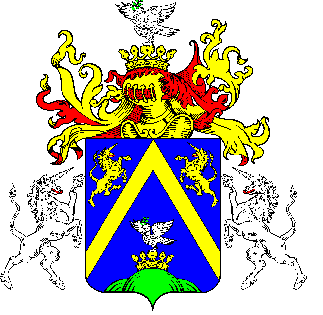 13.TÖRÖKSZENTMIKLÓS VÁROS POLGÁRMESTERÉTŐLTÖRÖKSZENTMIKLÓS VÁROS POLGÁRMESTERÉTŐLTÖRÖKSZENTMIKLÓS VÁROS POLGÁRMESTERÉTŐLE L Ő T E R J E S Z T É SE L Ő T E R J E S Z T É SE L Ő T E R J E S Z T É SA Képviselő-testület 2016. március 31. napján tartandó rendes nyilvános üléséreA Képviselő-testület 2016. március 31. napján tartandó rendes nyilvános üléséreA Képviselő-testület 2016. március 31. napján tartandó rendes nyilvános üléséreElőterjesztő megnevezése: Markót ImreMarkót ImreIktatószám: 2-55/2016-F-12-55/2016-F-1Tárgy: A Törökszentmiklóson működő sportegyesületek 2016. évi támogatásáról szóló pályázat elbírálásárólA Törökszentmiklóson működő sportegyesületek 2016. évi támogatásáról szóló pályázat elbírálásárólElőterjesztés jellege:Rendelet-tervezet, Határozat-tervezet, Tájékoztató, BeszámolóRendelet-tervezet, Határozat-tervezet, Tájékoztató, BeszámolóDöntéshozatal:egyszerű többségegyszerű többségMelléklet:  1 db határozat tervezet1 db támogatási szerződés1db kísérőlap elszámoláshoz1db felhatalmazó levél  1 db határozat tervezet1 db támogatási szerződés1db kísérőlap elszámoláshoz1db felhatalmazó levél Készítette:Pozderka Judit osztályvezetőPozderka Judit osztályvezetőVéleményezésre megküldve: a Képviselő-testület Szociális, Egészségügyi és Sport Bizottságaa Képviselő-testület Pénzügyi és Városfejlesztési Bizottságaa Képviselő-testület Oktatási és Kulturális Bizottsága részérea Képviselő-testület Szociális, Egészségügyi és Sport Bizottságaa Képviselő-testület Pénzügyi és Városfejlesztési Bizottságaa Képviselő-testület Oktatási és Kulturális Bizottsága részéreTörvényességi véleményezésre bemutatva:2016. március 21.2016. március 21.Támogatásban részesülő sportegyesületA 2015. évitámogatásKért támogatás2016. évreJavasolt támogatás2016. évreTörökszentmiklósi Diák Atlétikai Klub3.300.0004.000.0003.300.000Törökszentmiklósi Birkózó és Diáksport Klub3.600.0003.900.0003.600.000Törökszentmiklósi Kézilabda Egyesület2.400.0006.000.0003.300.000Zanshin Shotokan Karate Egyesület T.miklós850.0001.470.000850.000CLAAS Hungária VTSK200.000350.000200.000Törökszentmiklósi Tenisz Klub350.000450.000350.000Törökszentmiklósi Football Club4.650.0009.150.0003.300.000Törökszentmiklósi Ökölvívó és Diáksport Klub700.000800.000700.000Törökszentmiklósi Sakk Klub250.000350.000250.000Törökszentmiklósi Kosárlabda Egyesület200.000700.000500.000Törökszentmiklósi Székács Kézilabda Egyesület3.000.0007.600.0003.300.000Szentmiklósi Focisuli UNSE1.500.0002.080.0001.200.000Pánthy Asztalitenisz Sportegyesület-200.000150.000összesen21.000.00037.050.00021.000.000Támogatásban részesülő sportegyesületA támogatásMértéke (Ft)Törökszentmiklósi Diák Atlétikai Klub3.300.000Törökszentmiklósi Birkózó és Diáksport Klub3.600.000Törökszentmiklósi Kézilabda Egyesület3.300.000Zanshin Shotokan Karate Egyesület T.miklós850.000CLAAS Hungária VTSK200.000Törökszentmiklósi Tenisz Klub350.000Törökszentmiklósi Football Club3.300.000Törökszentmiklósi Ökölvívó és Diáksport Klub700.000Törökszentmiklósi Sakk Klub250.000Törökszentmiklósi Kosárlabda Egyesület500.000Törökszentmiklósi Székács Kézilabda Egyesület3.300.000Szentmiklósi Focisuli1.200.000Pánthy Asztalitenisz Sportegyesület150.000összesen21.000.000_________________________________Támogató_________________________________Támogatott________________________Jogi ellenjegyző________________________Pénzügyi ellenjegyzőÖnkormányzati Támogatás (Ft)Saját forrás (Ft)Összesen (Ft)Előző év maradványaÉves bevételÉves kiadásTárgyévi maradvány2.) Elszámolt kiadások összesítése:Támogatásból elszámolt (Ft)Önerőből elszámolt (Ft)Edzői bérek:Játékvezetői, versenybírói díjak:Terembérlet:Sportolók utazási költsége (edzőtáborozás is):Sportolók szállás költsége (edzőtáborozás is):Sportolók étkezési költsége (edzőtáborozás is):Sportorvosi költségek:Sportszerek, sportfelszerelések:Postai költségek:Sportszakemberek továbbképzése:Sporttal közvetlenül összefüggő reklám- és propaganda:Nevezési díjak, átigazolási díj, versenyengedélyek, játékengedélyekSportszövetségi tagdíjak:Pályahitelesítési díjak:Ügyviteli költségek:Egyéb költségek:Összesen:Kiadások (ahol ez megbontható)Kiadások (ahol ez megbontható)Utánpótlás korúak:Felnőttek:Összesen:3.)     Elszámolt bevételek összesítése:Összesen (Ft)Önkormányzati támogatás:…………. Minisztérium támogatása:Sportági szakszövetségtől származó tám.:Sport Közalapítványtól származó bevétel:Szponzori, támogatói bevétel:Tagdíjból származó bevétel:Belépő, jegybevétel:Egyéb bevételek (nevesítve):Összesen:Fizető fél számlatulajdonos megnevezése:Felhatalmazással érintett fizetési számlájának pénzforgalmi jelzőszáma:Kedvezményezett neve:Kedvezményezett fizetési számlájának pénzforgalmi jelzőszáma: